中汽中心团队荣获“2016中央企业熠星创新创意大赛”二等奖及优秀奖    2017年12月26日，“2016中央企业熠星创新创意大赛”总结大会暨颁奖典礼在北京隆重召开，国资委副主任徐福顺、副秘书长周瑜波等领导出席大会，并为获奖代表颁奖。中汽中心设计规划院魏磊团队参赛的项目“CATARC制造执行CMES系统”荣获二等奖，中汽中心试验所张妍懿团队参赛的项目“SCSolution充电站智能布局”荣获优秀奖。     “中央企业熠星创新创意大赛”是由国务院国有资产监督管理委员会牵头，国家发展改革委、教育部、科技部、工业和信息化部、财政部、知识产权局支持，中国电子科技集团公司承办的一个以中央企业为重点，面向全社会的科技创新大赛。本届比赛为第三届，大赛共征集1237个项目，其中有76家中央企业1100项，经过近一年的项目遴选、导师辅导、投资对接与评奖、路演与颁奖等阶段，共评出一等奖20项，二等奖30项，三等奖40项，优秀奖100项。本次大赛成功引入资本9.35亿元，45个项目公司化运营；75个项目自行转化，获得订单5.21亿元；16个项目达成合作，签订合同2.96亿元。搭建了开放协调的创新平台，激发了科技人员的创新活力，促进了中央企业科技成果转移转化，带动了全社会创新创业。（赵志成）中汽中心团队获奖项目简介：“CATARC制造执行CMES系统SCSolution充电站智能布局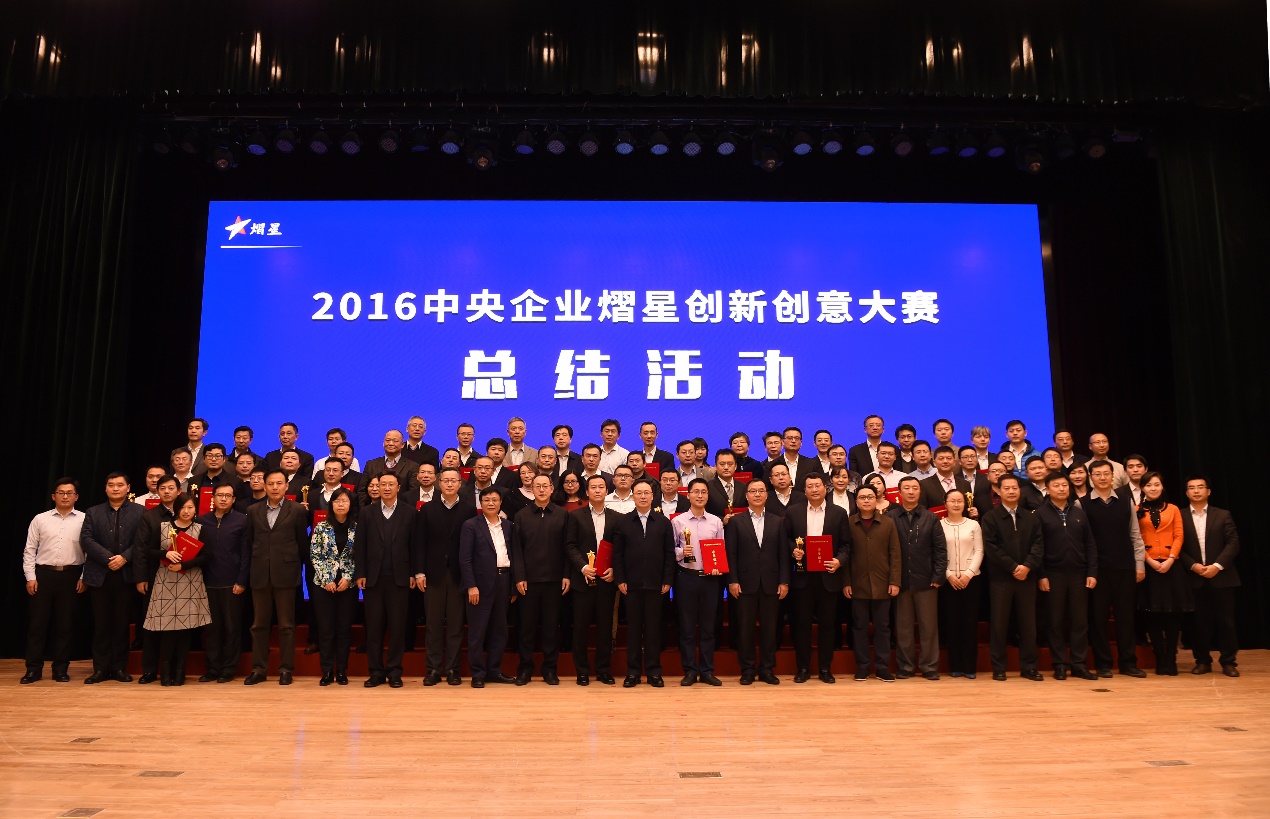 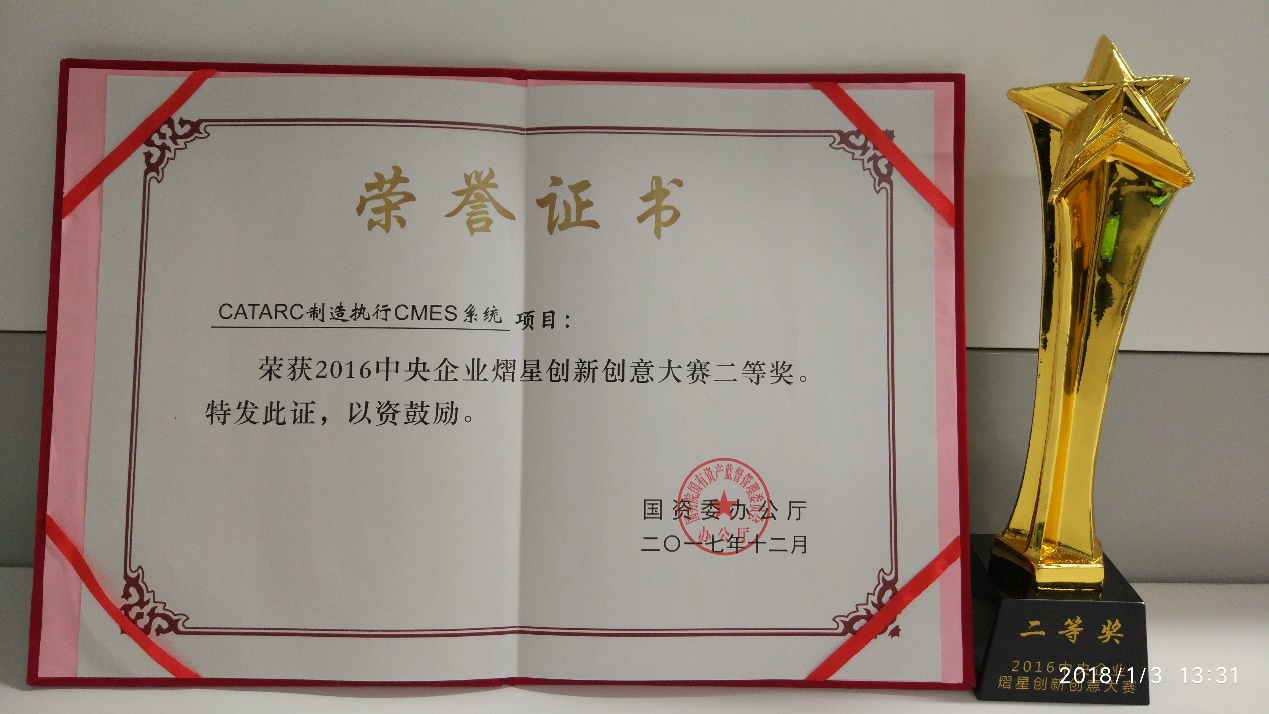 